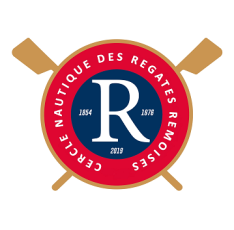 SECTION, CATÉGORIE avec TARIFSJE M’ENGAGE À ME CONFORMER AUX STATUTS ET AU RÈGLEMENT INTÉRIEUR DE L’ASSOCIATION.J’ATTESTE SUR L’HONNEUR QUE JE SAIS NAGER ET QUE JE SUIS ASSURÉ SOCIAL.PROBLÈMES MÉDICAUX QUE JE SOUHAITE FAIRE CONNAÎTRE : ……………………………………………………………………….. ……………………………………………………………………………………………………………………………………..………………………J’AUTORISE LE CERCLE NAUTIQUE DES RÉGATES RÉMOISES À UTILISER DES PHOTOGRAPHIES SUR LESQUELLES J’APPARAIS DANS LE CADRE DE LA PROMOTION DU CLUB (MÉDIAS, SITE INTERNET, PLAQUETTE PUBLICITAIRE).AUTORISATION DES PARENTSÀ faire signer par l’un des parents ou par le tuteur légal, lorsque l’adhérent est mineur.J’autorise, mon fils, ma fille (1), à faire partie comme membre actif du Cercle Nautique des Régates Rémoises.J’autorise le responsable présent encadrant mon enfant à prendre des décisions médicales en cas d’urgence.J’autorise le Cercle Nautique des Régates Rémoises à utiliser des photographies de mon enfant dans le cadre de la promotion du club (Médias, site Internet, plaquette publicitaire).J’autorise, je n’autorise pas (1), mon enfant à quitter seul l’enceinte du club.Je garantis l’exactitude des renseignements fournis d’autre part. Rayer la mention inutile. CERTIFICAT MÉDICAL ANNUEL À faire remplir par votre médecin traitant ou coller votre certificat médical dessus.Je soussigné(e), Docteur :Certifie avoir examiné :Né(e) le :Demeurant à :Et n’avoir constaté, à ce jour, de signes cliniques apparents contre-indiquant la pratique des sports suivants : AVIRON, COURSE À PIED, CYCLISME, FITNESS, NATATION.Et n’avoir constaté, à ce jour, de signes cliniques apparents contre-indiquant la pratique en compétition des sports suivants : AVIRON, COURSE À PIED, CYCLISME, FITNESS, NATATION.Pour la catégorie J17-J18, j’autorise le surclassement dans la catégorie senior.Lieu et date :                                              Tampon :                                               	   Signature du médecin :CERTIFICAT MÉDICAL POUR UN RENOUVELLEMENT DE LICENCENon obligatoire sauf si une réponse positive au questionnaire QS-Sport mentionné ci-dessous.Dans le cadre du renouvellement de ma licence et conformément à la réglementation du Code du Sport et du règlement médical de la Fédération Française d’Aviron, Je soussigné(e) M/Mme (Prénom Nom) : En ma qualité de représentant légal de (Prénom Nom) :Atteste avoir renseigné le questionnaire de santé QS-Sport - Cerfa N°15699*01 et avoir répondu par la négative à toutes les questions. Date et signature du licencié(e) :DEMANDE D’ATTESTATIONJ’ai impérativement besoin d’une attestation pour mon Comité d’Entreprise ou autre démarche administrative légale      oui    -   non*PIÈCES À JOINDRE : FEUILLE D’INSCRIPTION COMPLÉTÉE AVEC PHOTO + RÈGLEMENT (Bons CAF, Chèques vacances acceptés) + CERTIFICAT MÉDICAL ou ATTESTATION QS SPORT, PHOTOCOPIE CARTE ÉTUDIANT.SECTIONCATÉGORIEAncien AdhérentNouvelAdhérentCOMPÉTITEURS J10 J11 J12 J13 J14215245COMPÉTITEURS J15 J16225255COMPÉTITEURS J17 J18235265COMPÉTITEURS SENIORS à partir de 19 ans285315COMPÉTITEURS MASTER à partir de 27 ans290320LOISIRS – DE 18 ans (TARIF se reporter aux catégories de J10 à J18)LOISIRS – DE 18 ans (TARIF se reporter aux catégories de J10 à J18)LOISIRS ADULTES et SENIORS ACTIFS (plus de 60 ans)LOISIRS ADULTES et SENIORS ACTIFS (plus de 60 ans)290320HANDISPORT / SPORT ADAPTÉHANDISPORT / SPORT ADAPTÉ160190SPORT SANTÉSPORT SANTÉ185115ÉTUDIANTS et UNIVERSITAIRESÉTUDIANTS et UNIVERSITAIRES235265SECTION SPORTIVE ET DÉTECTIONSECTION SPORTIVE ET DÉTECTION150180AVIFITAVIFIT180210